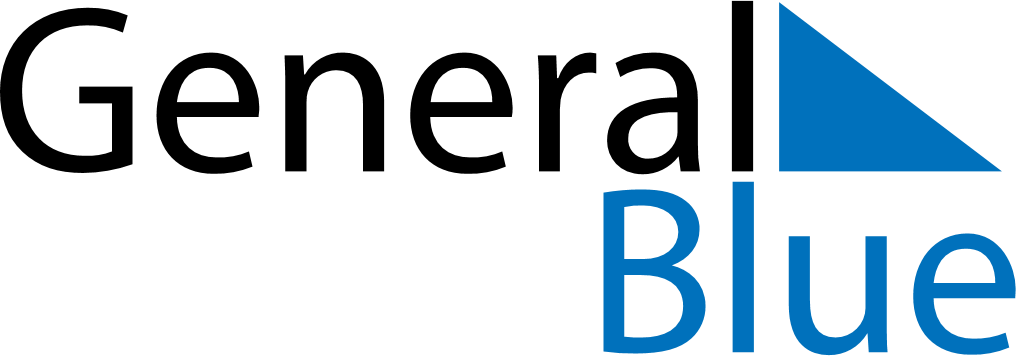 October 2024October 2024October 2024October 2024October 2024October 2024Wanxian, Chongqing, ChinaWanxian, Chongqing, ChinaWanxian, Chongqing, ChinaWanxian, Chongqing, ChinaWanxian, Chongqing, ChinaWanxian, Chongqing, ChinaSunday Monday Tuesday Wednesday Thursday Friday Saturday 1 2 3 4 5 Sunrise: 6:40 AM Sunset: 6:32 PM Daylight: 11 hours and 52 minutes. Sunrise: 6:40 AM Sunset: 6:30 PM Daylight: 11 hours and 50 minutes. Sunrise: 6:41 AM Sunset: 6:29 PM Daylight: 11 hours and 48 minutes. Sunrise: 6:41 AM Sunset: 6:28 PM Daylight: 11 hours and 46 minutes. Sunrise: 6:42 AM Sunset: 6:27 PM Daylight: 11 hours and 44 minutes. 6 7 8 9 10 11 12 Sunrise: 6:43 AM Sunset: 6:26 PM Daylight: 11 hours and 42 minutes. Sunrise: 6:43 AM Sunset: 6:24 PM Daylight: 11 hours and 40 minutes. Sunrise: 6:44 AM Sunset: 6:23 PM Daylight: 11 hours and 39 minutes. Sunrise: 6:45 AM Sunset: 6:22 PM Daylight: 11 hours and 37 minutes. Sunrise: 6:45 AM Sunset: 6:21 PM Daylight: 11 hours and 35 minutes. Sunrise: 6:46 AM Sunset: 6:20 PM Daylight: 11 hours and 33 minutes. Sunrise: 6:47 AM Sunset: 6:18 PM Daylight: 11 hours and 31 minutes. 13 14 15 16 17 18 19 Sunrise: 6:47 AM Sunset: 6:17 PM Daylight: 11 hours and 29 minutes. Sunrise: 6:48 AM Sunset: 6:16 PM Daylight: 11 hours and 28 minutes. Sunrise: 6:49 AM Sunset: 6:15 PM Daylight: 11 hours and 26 minutes. Sunrise: 6:49 AM Sunset: 6:14 PM Daylight: 11 hours and 24 minutes. Sunrise: 6:50 AM Sunset: 6:13 PM Daylight: 11 hours and 22 minutes. Sunrise: 6:51 AM Sunset: 6:12 PM Daylight: 11 hours and 21 minutes. Sunrise: 6:51 AM Sunset: 6:11 PM Daylight: 11 hours and 19 minutes. 20 21 22 23 24 25 26 Sunrise: 6:52 AM Sunset: 6:09 PM Daylight: 11 hours and 17 minutes. Sunrise: 6:53 AM Sunset: 6:08 PM Daylight: 11 hours and 15 minutes. Sunrise: 6:53 AM Sunset: 6:07 PM Daylight: 11 hours and 13 minutes. Sunrise: 6:54 AM Sunset: 6:06 PM Daylight: 11 hours and 12 minutes. Sunrise: 6:55 AM Sunset: 6:05 PM Daylight: 11 hours and 10 minutes. Sunrise: 6:56 AM Sunset: 6:04 PM Daylight: 11 hours and 8 minutes. Sunrise: 6:56 AM Sunset: 6:03 PM Daylight: 11 hours and 7 minutes. 27 28 29 30 31 Sunrise: 6:57 AM Sunset: 6:03 PM Daylight: 11 hours and 5 minutes. Sunrise: 6:58 AM Sunset: 6:02 PM Daylight: 11 hours and 3 minutes. Sunrise: 6:59 AM Sunset: 6:01 PM Daylight: 11 hours and 1 minute. Sunrise: 6:59 AM Sunset: 6:00 PM Daylight: 11 hours and 0 minutes. Sunrise: 7:00 AM Sunset: 5:59 PM Daylight: 10 hours and 58 minutes. 